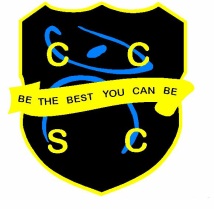 School InformationLearning Support Assistant12-Month Fixed-Term ContractChesterton Community Sports College is an exciting school to work in with a dynamic, enthusiastic team. We are the lead school of the Collective Vision Trust and have an excellent reputation in the area.We are an oversubscribed school with a record of excellent progress and results. We have a warm and friendly learning environment with a hard working ethos and both staff and pupils strive, ‘To be the best they can be.’We are looking for a passionate and experienced Learning Support Assistant to join our team at Chesterton Community Sports College.You will become part of a team that specialises in delivering a curriculum designed to meet individual needs and give our students the best possible educational outcomes. Our school provides a safe learning environment for children and young people with a wide range of varying needs including Social, Emotional and Mental Health needs (SEMH), Autism (ASC) and Attention Deficit Hyperactivity Disorder (ADHD).The main responsibility of this post is to provide high quality teaching assistance for allocated pupils within the school setting.Main Roles and Responsibilities:To work under the guidance of the class teacher and SENCo to support teaching and learning in the classroomTo provide general support to the class teacher in the management and organisation of the pupils and the classroomTo support pupils with Educational Health Care PlansTo deliver one-to-one and small group interventions with pupils outside of the classroomTo use behaviour management strategies effectively and in line with the school’s policy and procedures, which contribute to a purposeful learning environmentTo promote the inclusion of all pupils, ensuring they have equal access to opportunities to learn and developTo be aware of and comply with policies and procedures relating to child protection, health and safety, security and confidentiality, reporting all concerns to an appropriate personPerson Specification (Essential)Evidence of successfully working with young peopleAwareness of safeguarding young peopleAbility to deal with challenging behavior and excellent behaviour management systemsGCSE C grades or above in English and Maths (or equivalent)High degree of resilienceGood communication skillsTeam playerThe post is on a 12-month fixed-term contact and will be advertised on our website http://www.ccsc.staffs.sch.uk with the closing date 9am Thursday 21st October, 2021 and interviews on Tuesday 2nd November, 2021:   You are welcome to come and visit, prior to interview, to see our wonderful school.This position is subject to an Enhanced Disclosure check under the Rehabilitation of Offenders Act 1974. Further details regarding this check are available from the school or by visiting www.dbs.gov.uk This school is committed to safeguarding and promoting the welfare of children and young people/vulnerable adults and expect all staff and volunteers to share this commitment.